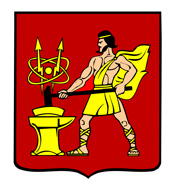    АДМИНИСТРАЦИЯ  ГОРОДСКОГО  ОКРУГА ЭЛЕКТРОСТАЛЬМОСКОВСКОЙ  ОБЛАСТИПОСТАНОВЛЕНИЕ10.08.2021 № 627/8О проведении публичных слушаний В соответствии с федеральными законами от 06.10.2003 № 131-ФЗ «Об общих принципах организации местного самоуправления в Российской Федерации», от 27.07.2010 № 190-ФЗ «О теплоснабжении», постановлением Правительства Российской Федерации от 22.01.2012 № 154 «О требованиях к системам теплоснабжения», Положением об организации и проведении публичных слушаний по проекту схемы теплоснабжения (проекту актуализированной схемы теплоснабжения) и Порядком предоставления предложений и замечаний по вопросам, рассматриваемым на публичных слушаниях по проекту схемы теплоснабжения (проекту актуализированной схемы теплоснабжения), утвержденным постановлением Администрации городского округа Электросталь Московской области от 10.03.2020 № 162/3, Администрация городского округа Электросталь Московской области ПОСТАНОВЛЯЕТ: Назначить проведение публичных слушаний по проекту актуализации схемы теплоснабжения городского округа Электросталь Московской области на 19.08.2021 в 14:30 посредством удалённой конференц-связи с использованием сервиса для проведения.Разместить 18.08.2021 в 15:00 ссылку для доступа к онлайн видеоконференции «Zoom» на официальной странице Управления городского жилищного и коммунального хозяйства Администрации городского округа Электросталь Московской области по адресу: http://www.electrostal.ru/administratsiya/struktura-administratsii/upravlenie-zhilishchnogo-i-kommunal-nogo-hozyaistva/.Опубликовать настоящее постановление в газете «Официальный вестник» и разместить его на официальном сайте www.electrostal.ru городского округа Электросталь Московской области не позднее 12.08.2021.Опубликовать заключение о результатах публичных слушаний в газете «Официальный вестник» не позднее 2 месяцев с момента оповещения жителей городского округа Электросталь Московской области о времени и месте проведения публичных слушаний.Контроль за исполнением настоящего постановления возложить на заместителя Главы Администрации городского округа Электросталь Московской области 
Борисова А.Ю.Глава городского округа                                                                                        И.Ю. Волкова